Методическая разработкаурока - викторины по литературному чтениюв 4 классе.Обобщение знанийпо теме:«Путешествие по сказкам А.С. Пушкина».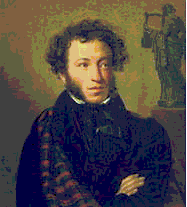 Выполнила: учитель начальных классовМБОУ  СОШ №9Макагоренко О.Д.Цели: 1.Закрепить у учащихся знание сказок А.С. Пушкина. 2. Развивать образное мышление, речь, память.З. Прививать интерес к предмету.Ход урокаДети делятся на 3 команды.Ребята, сегодня у нас викторина по сказкам вашего любимого поэта А. С. Пушкина. Начнем с разминки:Где родился А. С. Пушкин? (В Москве.)Когда он родился ? (6 июня 1799 г.)От кого маленький Саша узнал русские народные сказки? (От няни
Арины Родионовны.)Сколько всего сказок написал А. С. Пушкин? (6; 5 и 1 -незакончил.)5.	Какие? ("Сказка о царе Салтане, о сыне его славном и могучем
богатыре князе Гвидоне Салтановиче и о прекрасной царевне Лебеди",
"Сказка о рыбаке и рыбке",  "Сказка о мертвой царевне и о семи
богатырях", "Сказка о золотом петушке", "Сказка о попе и о работнике
его Балде ".)1этапУзнайте, из какой сказки эти строчки, продолжите.Три девицы под окномПряли поздно вечерком."Кабы я была царица, -Говорит одна девица, -(То на весь крещеный мирПриготовила б я пир".)"Кабы я была царица, -Говорит ее сестрица, -(То на весь бы мир однаНаткала я полотна ".)                                "Кабы я была царица,                                    -Третья молвила сестрица                                   ( Я б для батюшки царя        Родила богатыря3.	Цвет мои, зеркальце: скажи
(Да всю правду доложи:Я ль на свете всех милее. Всех румяней и белее?")4.	Навстречу ему Балда
Идет, сам не зная куда.                                      "Что, батька, так рано поднялся?Чего ты взыскался?"Поп ему в ответ: ...("Нужен мне работник:Повар, конюх и плотник.А где найти мне такогоСлужителя не слишком дорогого? ")II	этапКак звали сына царя Салтана? (Князь Гвидон.)В кого и в какой последовательности превращался князь Гвидон?
(Комар - муха - шмель.)3.	Сколько раз закидывал старик невод в тот день, когда поймал
золотую рыбку? (3 раза.)Что поймал старик в первый и во второй раз? (1-й раз - тину, 2-й
раз - морскую траву.)Помогла ли рыбка старику и как?Кто помогал королевичу Елисею в поисках царевны? (Солнце, месяц,
ветер.)За какую плату согласился работать Балда? (За 3 щелчка.)Буду служить тебе славно, Усердно и очень исправно, В год за три щелка тебе по лбу, Есть же мне давай вареную полбу.III	этапУзнайте сказку по следующим словам:1.	Путь-дорога, терем, прялка, солнышко, месяц, ветер, свадьба.
(«Сказка о мертвой царевне».)2.	Откуп, дурачина, изба, терем, жемчуг, царица, корыто. («Сказка о
рыбаке и рыбке».)     3.	Базар, жадность, лошадь, печка, работа, оброк, море, веревка,
наказание. («Сказка о попе и о работнике его Балде».)4.	Рать, воеводы, царь, мудрец, шатер, шамаханская царица, звездочет,
петушок. («Сказка о золотом петушке».)IV этапУзнайте сказку по рисунку. (Детям показываются рисунки.)Кораблик («Сказка о царе Салтане».)Зеркало («Сказка о мертвой царевне».)Корыто («Сказка о рыбаке и рыбке».)Яблоко («Сказка о мертвой царевне».)Зайчонок («Сказка о попе и о работнике его Балде».)Месяц («Сказка о мертвой царевне».)Лебедь («Сказка о царе Салтане».)Итоги урока. Награждение команды-победительницы и лучших знатоков сказок А. С. Пушкина.